Matematika 8. třída -  4. – 6. 111) poslední úkoly zkontrolujeme na online hodině2) zapište do školních sešitů: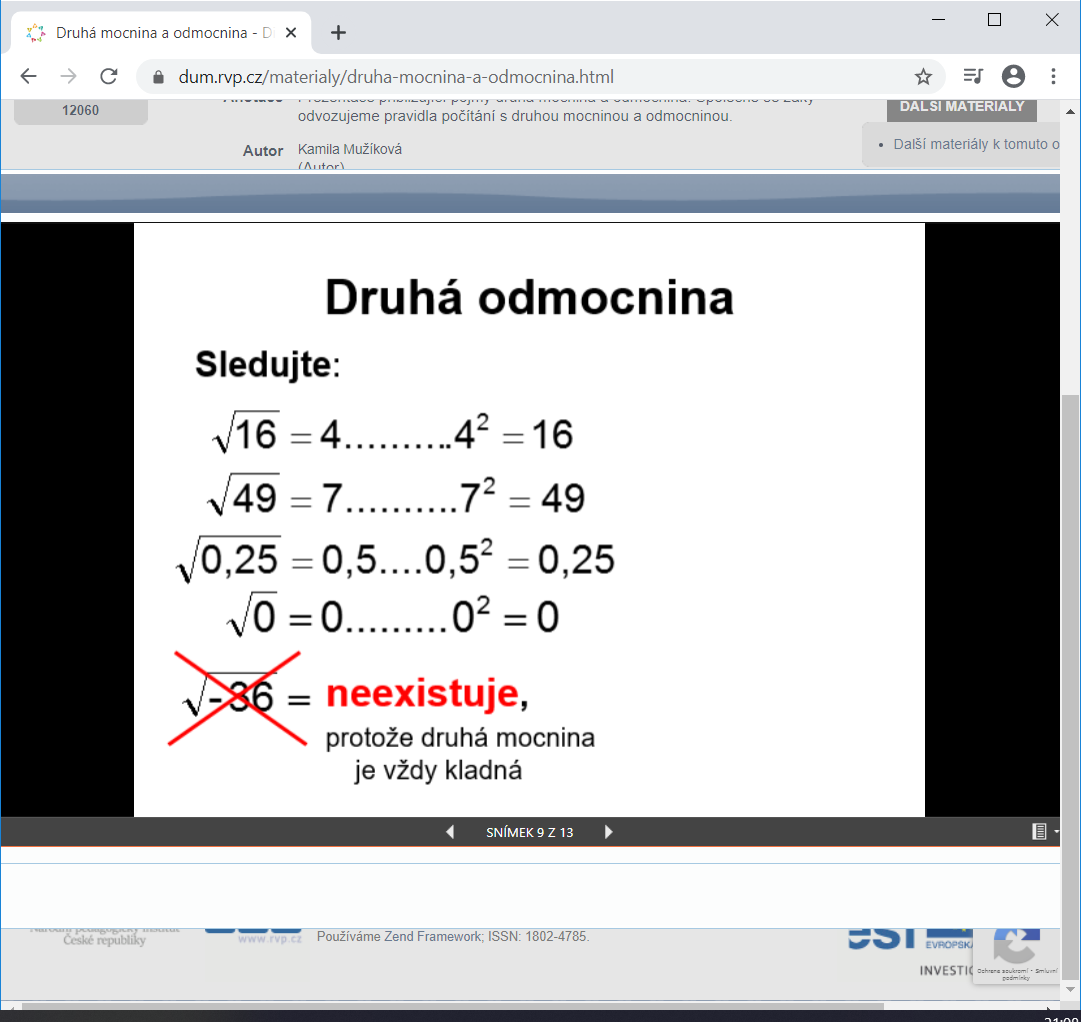 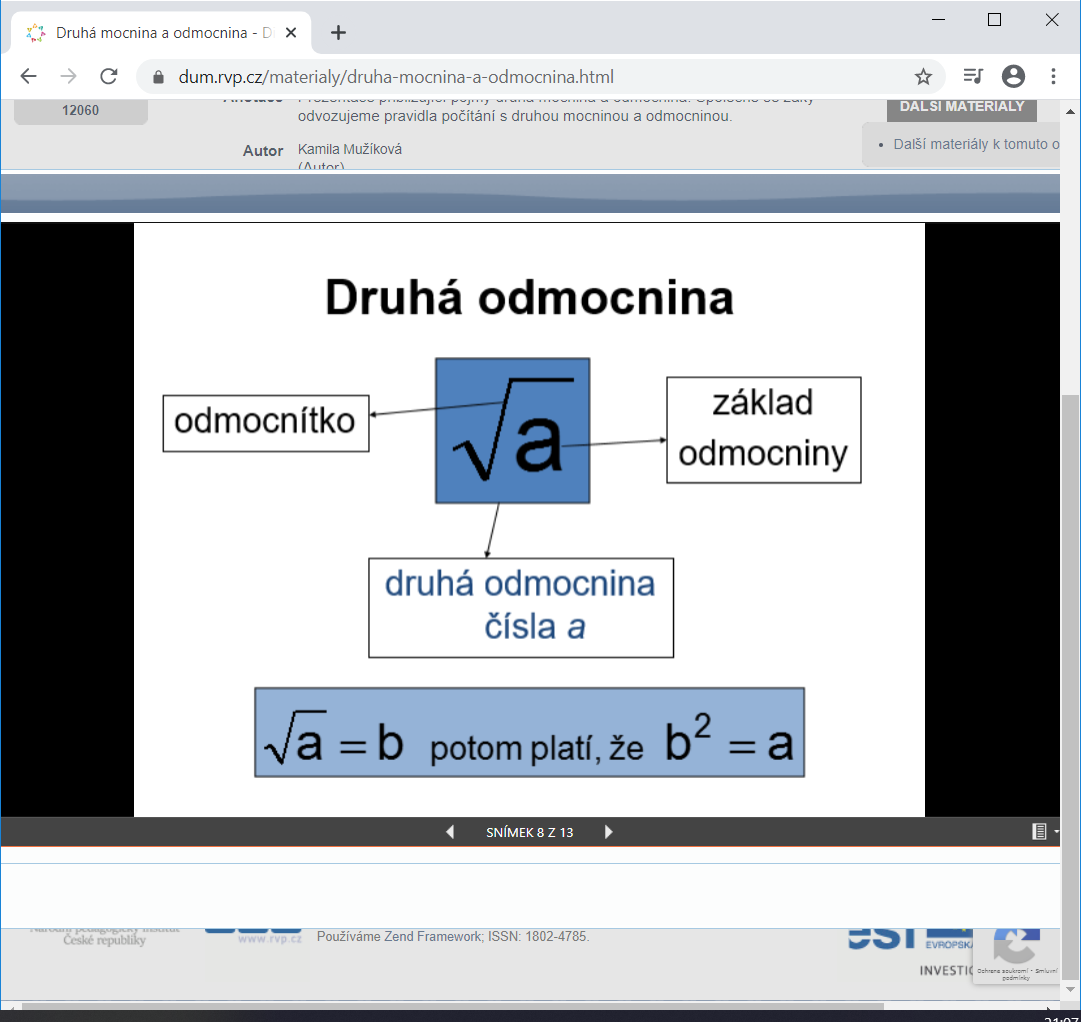 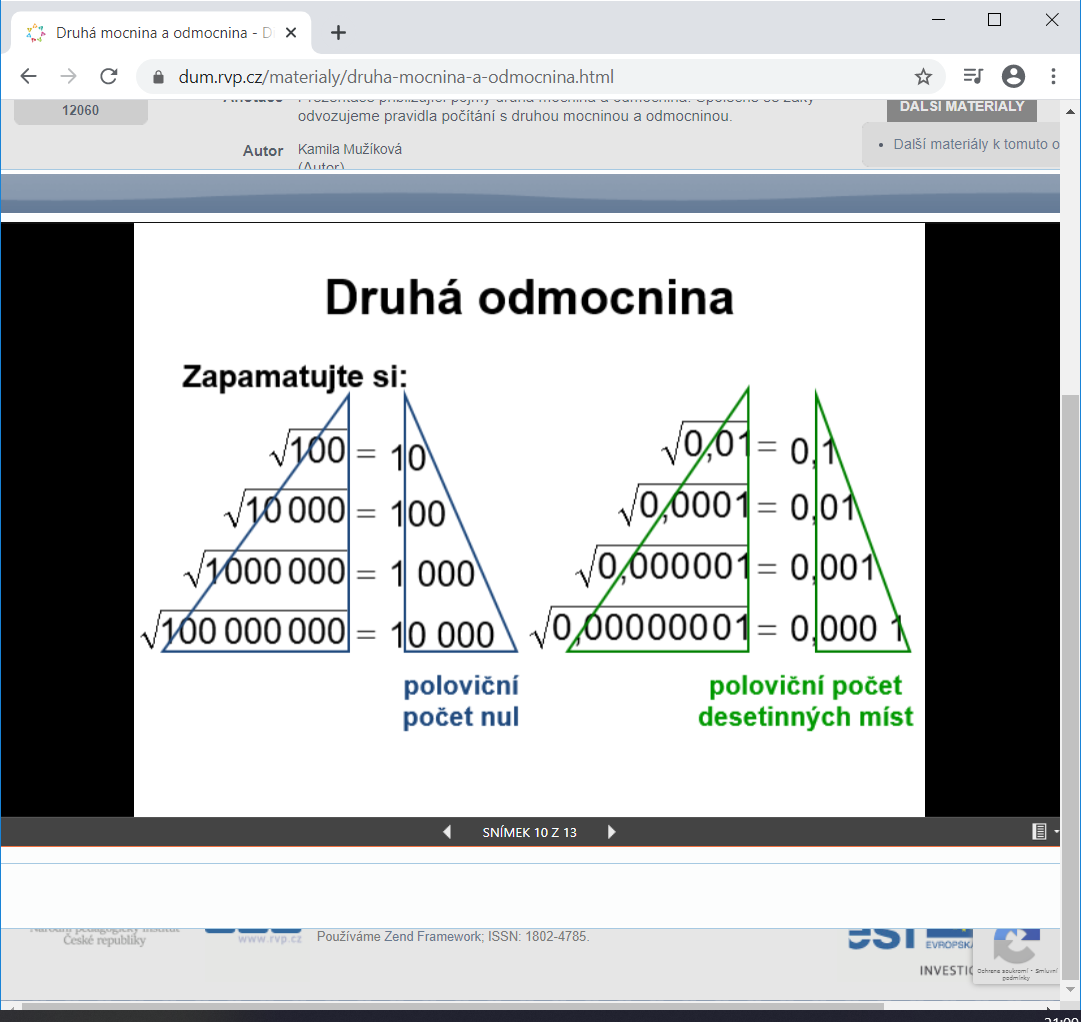 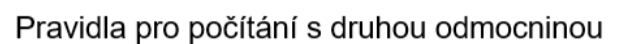 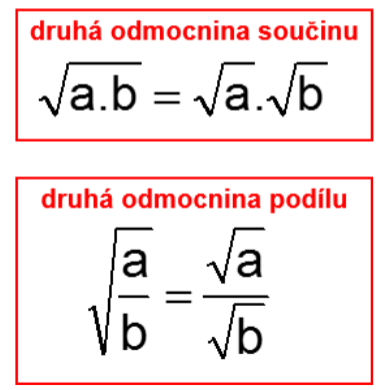 3) Vypracujte v PS 61/12, 13, 14a        62/16, 17, 18										Iveta Kubová